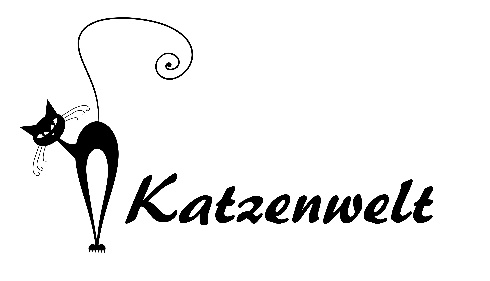 Fragebogen KlientenIch wünsche eine Beratung	  per E-Mail	  persönlich vor OrtAngaben zum BesitzerName:	     
Adresse:	     
Telefon:	     	E-Mail-Adresse:	     Angaben zur betreffenden KatzeName:	     	Rasse:	     
Geschlecht:		Alter:	     
Kastriert:	
Alter bei Übernahme:          	Quelle:	     
Ist die Katze eine Wohnungskatze oder ein Freigänger:		Gibt es weitere Tiere im Haushalt? Wenn ja welche und wie viele?	     Name Tierarzt	     	Letzte tierärztliche Untersuchung	     VerhaltensproblemeBeschreiben Sie die Probleme in einigen Sätzen:Bitte kreuzen Sie zutreffende Merkmale an		JA	NEIN
Die Katze ist:	Nervös		
	Träge		
	Hyperaktiv		
	Aufdringlich		
	Anhänglich		
	Verspielt		
	Unabhängig		
	Ängstlich		Bitte kreuzen Sie zutreffende Verhaltensprobleme an	OFT	MANCHMAL	NIE
Aggression gegen andere Katzen			
Aggression gegen Familienmitglieder			
Aggression gegen Fremde			
aggressiv, wenn sie gestreichelt/angefasst wird			
aggressiv, wenn sie bestraft wird			
aggressives Kratzen/Beissen von Menschen			
spielerisches Kratzen/Beissen von Menschen			
übermässige Angstreaktionen			
übermässiges Beissen/Lecken des Fells			
übermässiges Betteln (z.B. Miauen)			
übermässiges Herumrennen im Haus			
Urinieren ausserhalb der Katzen-Toilette			
Kot absetzen ausserhalb der Katzen-Toilette			
Kratzen an Möbeln, Teppichen etc.			
Fressen von Zimmerpflanzen			
Fressen von Nicht-Essbarem (Plastik, Wolle etc.)			
Appetitmangel			
unzulängliche Fellpflege			
Rastlosigkeit			